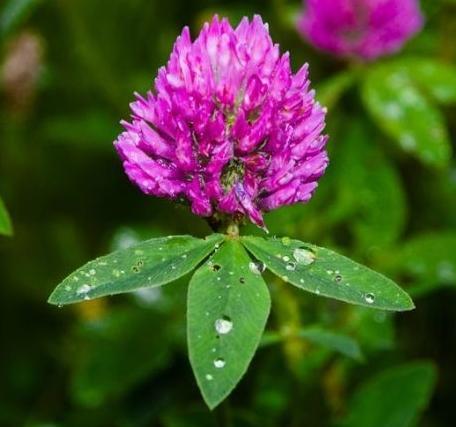 ĎATELINA LÚČNATÍŠI KAŠEĽV ŠKÓTSKU SA Z JEJ KVETOV VYRÁBAL ŠPECIÁLNY CHLIEB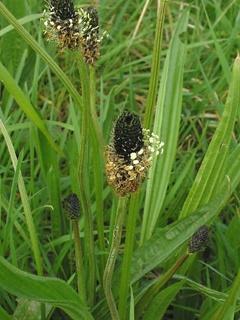 SKOROCELLIEČI RANYZ JEHO LISTOVÝCH ŽILIEK VEŠTILI BUDÚCNOSŤ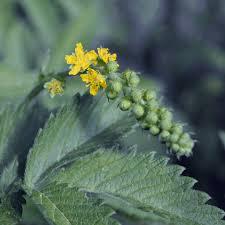 REPÍK LEKÁRSKYCHRÁNI PRED ZÁPALMI A INFEKCIAMI PODPORUJE TRÁVENIE 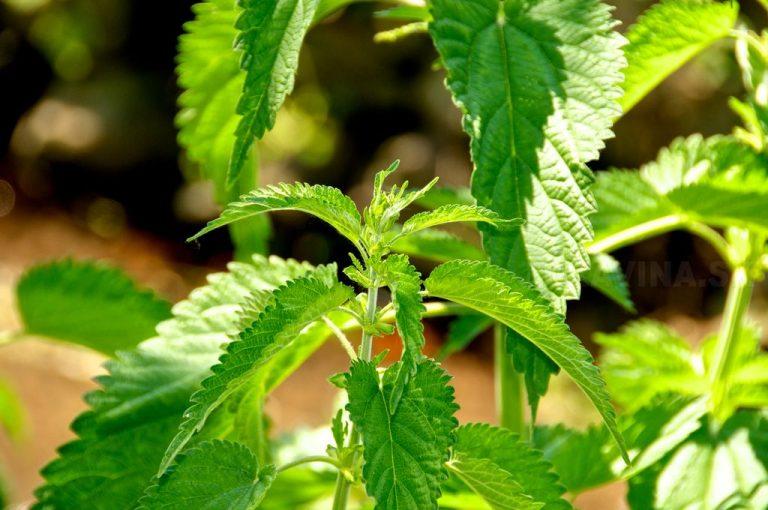 ŽIHĽAVA DVOJDOMÁČISTÍ KRVVYRÁBALI SA Z NEJ VLÁKNA A PLÁTNO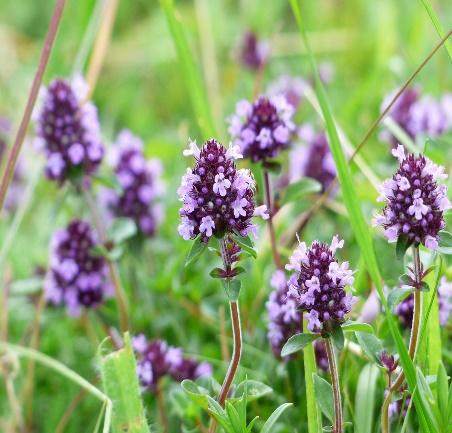 MATERINA DÚŠKAZMIERŇUJE BOLESTI HLAVYPOMÁHA PRI RESPIRAČNÝCH OCHORENIACH